FINANCIAL COUNSELLING PROGRAM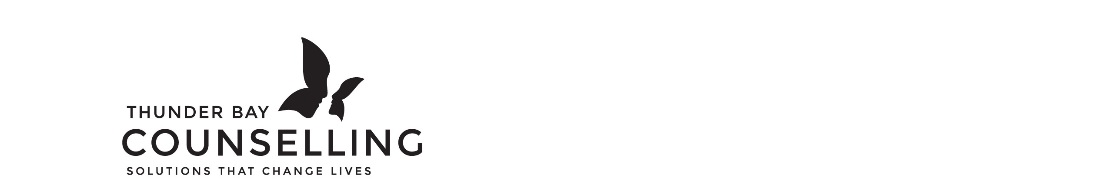 FINANCIAL HEALTH ASSESSMENTWhat made you decide to come see us?What are your current sources of income?Is your income stable, or does it fluctuate?If it fluctuates, how often do you receive it?  What is the Minimum? Maximum?How does this impact your ability to plan?	Do you currently have a budget or spending plan?       Yes  	No  How often do you monitor it?        Weekly        Monthly            Annually   How often do you stay within your budget?     Always         Most of the time         Rarely          Never 									
What current circumstances are impacting your finances?  What challenges do you have with your finances?How do you make most of your purchases?       Cash          Debit        Credit Card In the past 12 months, have you experienced any difficulty paying any of your bills?    Yes 	No  How many months have you missed in a row?   ____________________Are you currently behind on any of the following?Do you currently have a bank account:      Yes 	   No  If yes, how many bank accounts do you have/use?   _______________________________________________________How often do you check the balance in your account(s)?Do you regularly contribute to a savings account?     Yes 	   No  How many months of living expenses do you have available in your accounts?  ________________________________Do you have longer term savings:   RRSP          RESP        Non-registered InvestmentsDo you currently have any debt?   Yes        No  If yes, how much?Who are your creditors?Do you know the amount of debt you currently have?   Yes 	   No  How would you describe the amount of debt you have right now?  What types of debt have you used in the past year?Within the past year, have you ordered a copy of your credit report from either of the two credit reporting agencies?Yes 	   No  Do you generally make your debt payments on time?    Yes 	   No  Have you ever received a collection call?  Garnishment?  Threat of legal action?  Yes        No  What changes are you hoping to make in your financial situation?Have you tried any strategies in the past?What went well?  What were some of the challenges?What are your current/short term goals and priorities?What are your longer-term goals (more than 6 months)?What services will help you reach your goals:What are some of the steps you will take toward achieving those goals?What support will the Financial Counsellor provide?What is the next contact date? ______________________________     in person     by phone   or  other means Items to be discussed:Materials to bring to/include in the appointment:Projected length of service:____________________________ 	 # of counselling sessions_________________________Estimated duration of DMP:______________________________Name:Case Record #Date:Financial Counsellor:layoffsubstance usechange in relationship statusstrikegamblingchange in familyfailure of businessimpulsive spendingrelocationIllness/injuryunforeseen expensesOther:Rent/mortgageRent/mortgageUtilitiesUtilitiesCredit paymentsCredit paymentsOther:dailymonthlyweeklyyearlyevery 2 weeksneverright amountsomewhat too muchunmanageableOverdraftBank loanStudent loanCredit cardOther loanPayday loanincreasing incomeincreasing incomeliquidation of assetsdecreasing expensesdecreasing expensesborrowing from friends/familydeveloping budget/spending plandeveloping budget/spending planexplored option with bank/credit unionliving on cashliving on cashnegotiated repayment with creditorsopening new accountopening new accountconsultation with Insolvency Trusteechanging use of credit cardschanging use of credit cardsgathering informationother: one-on-one counselling/coachingone-on-one counselling/coachingCredit Counsellingspending plan and budgetingspending plan and budgetingDebt Management Plansupport to access bankingsupport to access bankingRegistered Education Savings Plan information and supportassistance to access income supportsassistance to access income supportsassistance to access tax filingother: Client Signature:Date:Client Signature:Date:Financial Counsellor Signature:Financial Counsellor Signature:Date: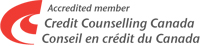 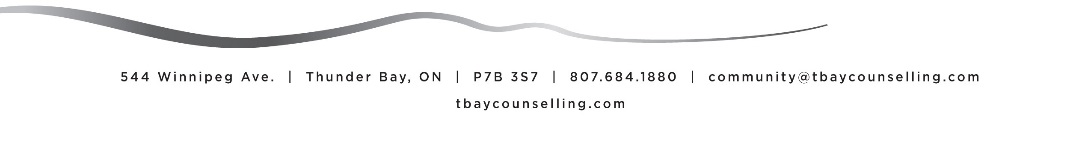 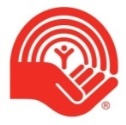 